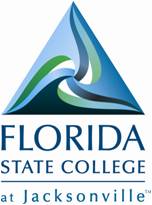 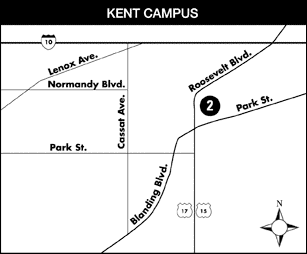 2010 ALPO CONFERENCE will be held at Florida State College Kent CampusBuilding E (Park in the lot closest to Plymouth Street; the building with the large “E” will be right in front of you) – see the FSCJ Kent Campus Locator PDFUpstairs – Room E220